PRIJATELJSTVO RIJEČI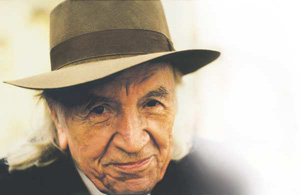 EpilogOtkako znam za sebeS riječima prijateljujemRiječi su moja mukaRiječi su moja radostRiječi su moje prokletstvoRiječi su moja utjehaRiječi su život mojOtkako za sebe znamS njima prijateljujem